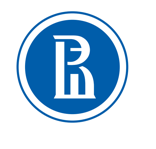 ФЕДЕРАЛЬНОЕ ГОСУДАРСТВЕННОЕ АВТОНОМНОЕ ОБРАЗОВАТЕЛЬНОЕ УЧРЕЖДЕНИЕ ВЫСШЕГО ОБРАЗОВАНИЯ "НАЦИОНАЛЬНЫЙ ИССЛЕДОВАТЕЛЬСКИЙ УНИВЕРСИТЕТ "ВЫСШАЯ ШКОЛА ЭКОНОМИКИ"ИНДИВИДУАЛЬНЫЙ УЧЕБНЫЙ ПЛАН АСПИРАНТА1. Фамилия, имя, отчество: 2. Направление: 41.06.01 Политические науки и регионоведение / 46.06.01 Исторические науки и археология (Выбрать 1 из 2)3. Образовательная программа:   Международные отношения и зарубежные региональные исследования / Новейшая история (Выбрать 1 из 2)4. Форма обучения: очная5. Квалификация: Исследователь. Преподаватель-исследователь.6. Дата зачисления … (приказ о зачислении № … от … ).7. Срок окончания аспирантуры: 31.10.20238. Тема научно-квалификационной работы (диссертации):9. Научная специальность диссертации: 23.00.04 Политические проблемы международных отношений, глобального и регионального развития/  07.00.03 Всеобщая история (Выбрать 1 из 2)10. Научный руководитель:  ….11. Аспирантская школа: по международным отношениям и зарубежным региональным исследованиям12. Контактная информация:13. Персональные научные идентификаторыОБОСНОВАНИЕ ВЫБОРА ТЕМЫ ДИССЕРТАЦИИАспирант                       							(подпись, ФИО)Научный руководитель  							(подпись, ФИО)Академический директор Аспирантской школыпо международным отношениям и зарубежным региональным исследованиям             / И.В.КривушинУТВЕРЖДАЮ    Проректор ________________Рощин С.Ю.«______»  ___________________2021 г.ОБЩИЙ ПЛАН РАБОТЫАспирант                       							(подпись, ФИО)Научный руководитель  							(подпись, ФИО)Академический директор Аспирантской школыпо международным отношениям и зарубежным региональным исследованиям             / И.В.КривушинРАБОЧИЙ  ПЛАН  1 ГОДА   ПОДГОТОВКИАспирант                       							(подпись, ФИО)Научный руководитель  							(подпись, ФИО)Академический директор Аспирантской школыпо международным отношениям и зарубежным региональным исследованиям             / И.В.Кривушинна русском языкена английском языкеКонтактный телефонАдрес электронной почтыORCID:Researcher ID:ScopusAuthor ID:SPIN-код РИНЦ:GoogleScholar:Этапы подготовкиКонтроль исполненияКонтроль исполнения1. Разработка и представление для утверждения темы научно-квалификационной  работы (диссертации)1 год обучения - 01.02.20211 год обучения - 01.02.20212. Утверждение индивидуального плана и Рабочего плана 1 года подготовкидо 1 февраля 1-го года обучениядо 1 февраля 1-го года обучения3.  Подготовка к сдаче и сдача кандидатского экзамена по специальностидо 20 октября 2-го  года обученияканд.экзамен4. Освоение дисциплин, предусмотренных учебным планомна промежуточной аттестации соответствующего года согласно учебному плануэкзамен/ зачет5. Практики5. Практики5. Практики  а) Научно-исследовательская практикана каждой осенней промежуточной аттестациизачетб) Научно-педагогическая практикана каждой осенней промежуточной аттестациизачет6. Научные исследования (НИ)6. Научные исследования (НИ)6. Научные исследования (НИ)Выполнение обязательных видов НИ: на промежуточной аттестации соответствующего года согласно учебному планузачетв том числе:  публикация научных статей в журналах, входящих в Web of Science, Scopus, а также в дополнительный перечень журналов, публикации в которых учитываются в оценке публикационной активности в НИУ ВШЭдо 20 октября 2-го года обучения представление 1 опубликованной статьи и 1 статьи, принятой в печать зачет7. Обсуждение диссертации в профильном структурном подразделении и прохождение промежуточной аттестации ежегодноежегодно8. Утверждение Рабочего плана  на 2-й и последующие годы обученияна ежегодной осенней промежуточной аттестации:  до 20 октября на ежегодной осенней промежуточной аттестации:  до 20 октября 9. Государственная итоговая аттестация3 год обучения гос. экзамен,научный доклад№ Объем и краткое содержание  работыКол-во кредитов60 всегоФорма итогового контроля, срок освоения (отчетный документ при наличии)1. Освоение обязательных дисциплин1. Освоение обязательных дисциплин1. Освоение обязательных дисциплин1. Освоение обязательных дисциплин1.1. Философия и методология науки3экзамен, не позднее 20.06.20211.2.Иностранный (английский) язык для исследователей3экзамен, не позднее 20.06.20211.3.Теория источниковедения и источниковедческий анализ6экзамен, не позднее 20.06.20211.4.Прикладная библиометрия2зачет, не позднее 20.10.20212. Освоение дисциплин по выбору,  предусмотренных учебным планом2. Освоение дисциплин по выбору,  предусмотренных учебным планом2. Освоение дисциплин по выбору,  предусмотренных учебным планом2. Освоение дисциплин по выбору,  предусмотренных учебным планом2.1.Методология исследований международных отношений и истории /Актуальные проблемы исследований современного Востока  / Мировая политическая динамика /Дисциплина из другой образовательной программы выбрать 1 из 4х6экзамен, не позднее 20.10.20212.2.Методология исследований международных отношений и истории /Актуальные проблемы исследований современного Востока  / Мировая политическая динамика /Дисциплина из другой образовательной программы выбрать 1 из 4х6экзамен, не позднее 20.10.20213. Практики3. Практики3. Практики3. Практики3.1Производственная практика. Научно-исследовательская практика 15зачет, не позднее 20.10.20213.2Производственная практика. Научно-педагогическая практика5зачет, не позднее 20.10.20214. Научные исследования4. Научные исследования4. Научные исследования4. Научные исследования4.1.Научно-исследовательский семинар8зачет, не позднее 20.10.20214.2. 4.2.1.4.2.2.4.2.3.4.2.4.Подготовка текста диссертацииОпределение темы исследованияСоставление развернутого плана научно- квалификационной работыСоставление обзора источников по теме научно- квалификационной работыСоставление обзора литературы и библиографии по теме научно- квалификационной работы6зачет, не позднее 20.10.2021зачет, не позднее 01.02.2021зачет, не позднее 01.02.2021зачет, не позднее 01.04.2021зачет, не позднее 01.05.20215. Прохождение аттестации5. Прохождение аттестации5. Прохождение аттестации5. Прохождение аттестации5.1.Промежуточная аттестация (весенняя)-не позднее 20.06.20215.2. Промежуточная аттестация (осенняя)-не позднее 20.10.2021